МБДОУ «Детский сад «Солнышко» города Судогда»г. Судогда, 2016.КРАТКИЕ СВЕДЕНИЯ ОБ АВТОРЕ ОПЫТА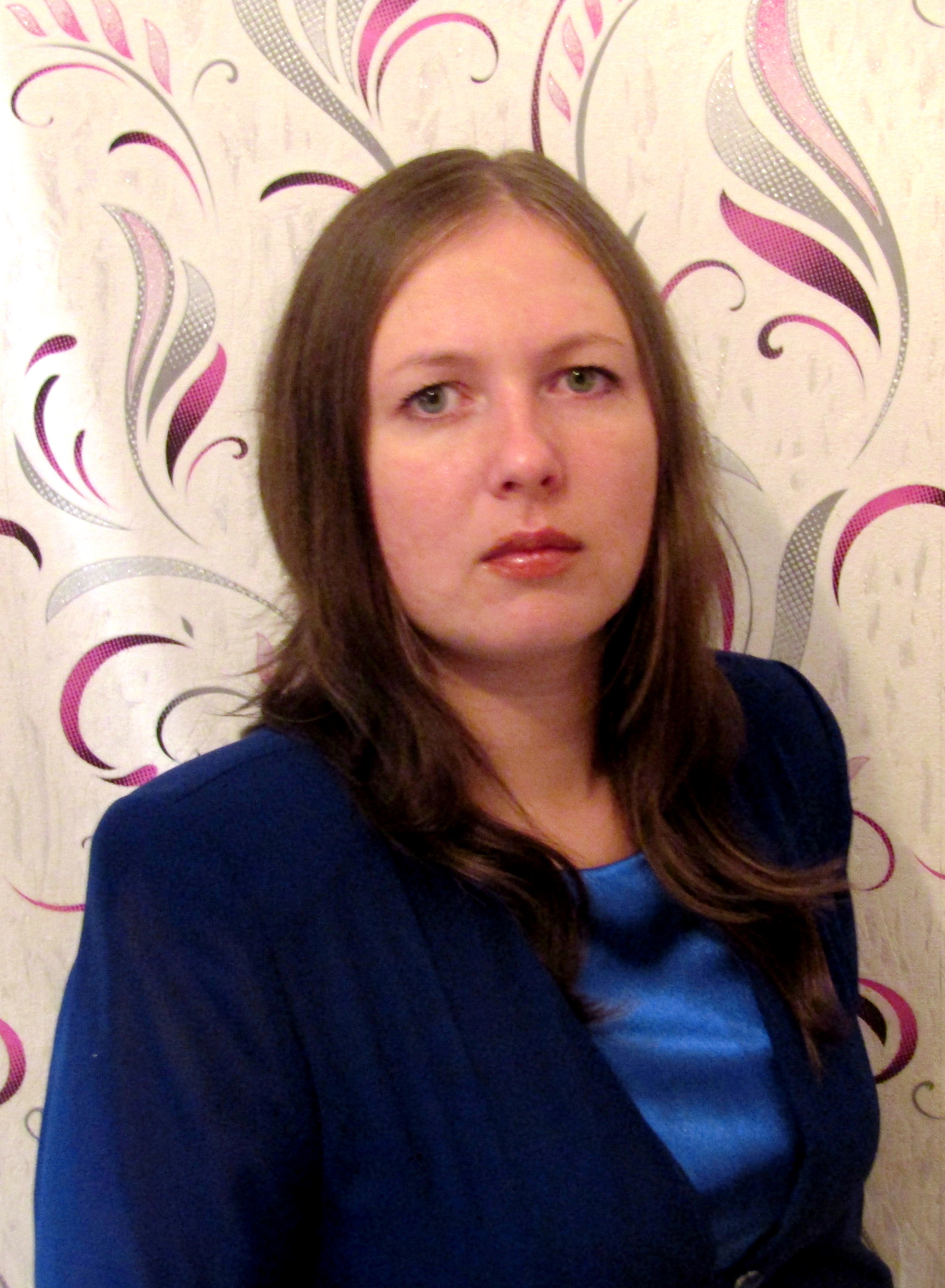 ПРОХОРОВА ОКСАНААНДРЕЕВНА, воспитатель.В 2007 году начала свою трудовую деятельность. С 2013 года работаю в МБДОУ «Детский сад № 6 города Судогда» воспитателем. В 2016 году заочно закончила дошкольный факультет Владимирского педагогического колледжа. В 2015 году была аттестована на «соответствие занимаемой должности». Стаж педагогической деятельности и стаж работы в данной должности  3 года.Формирование творческой личности — одна из важных задач педагогической теории и практики на современном этапе. Сегодня наше общество нуждается в нестандартных, разносторонне развитых личностях. Нужны не только знающие, но и способные к творческой деятельности люди. По мнению ряда современных психологов, лучшим периодом для развития творчества является дошкольный возраст. Также общеизвестно, что художественно — творческие способности, умения и навыки детей необходимо начинать развивать как можно раньше, поскольку занятия изо - деятельностью способствуют развитию не только творческих способностей, но и воображения, наблюдательности, художественного мышления и памяти детей. В процессе всех видов изобразительной деятельности (рисования, лепки, аппликации) ребенок испытывает разнообразные чувства: радуется красивому изображению, которое он создал сам, огорчается, если что-то не получается. Но самое главное — создавая изображение, ребенок приобретает различные знания, уточняются и углубляются его представления об окружающем, в процессе работы он осмысливает новые качества предметов, овладевает изо - навыками, умениями, учится осознанно их использовать. Свобода творческого выражения дошкольника определяется не только образными представлениями и желанием передать их в рисунке, но и тем, как он владеет средствами изображения. Усвоение детьми в процессе обучения различных вариантов изображения, технических приемов будет способствовать их творческому развитию. Как показывает практика, с помощью только традиционных форм нельзя в полной мере решить проблему творческой личности. Одним из приемов, направленных на создание условий для творческого самовыражения ребенка, является организация работы с детьми с применением способов нетрадиционной аппликации. Наблюдая за детьми, я отметила, что дети неправильно держат карандаш, плохо держат ложку, у них возникали затруднения при выполнении работ по аппликации, лепке, рисованию. На занятиях дети испытывают затруднения при работе с ножницами, медленно вырезают полоски, фигуры по контуру.Учитывая важность существующей проблемы, я обратилась  к   использованию в своей педагогической деятельности новых подходов к решению этого вопроса, поставив  перед собой цель, которая заключается в развитии творческих способностей детей дошкольного возраста посредством использования нетрадиционной аппликации. Констатирую факт, что наиболее любимым видом деятельности для детей является аппликативная деятельность. Но в основной образовательной программе детского сада, аппликация включает лишь традиционные техники работы. К сожалению, редко можно встретить педагогов, использующих в своей работе нетрадиционные техники работы аппликации.По-моему мнению, изобразительная деятельность, аппликация и, особенно, работа с нетрадиционными материалами заключает в себе большие возможности для гармоничного развития ребёнка, вызывает радостное настроение, снимает страх и боязнь перед работой. Результат эстетически привлекателен, а это вызывает чувство удовлетворения и маленькую победу.Многие виды нетрадиционной аппликации,  способствуют повышению уровня развития зрительно-моторной координации (например, квиллинг, аппликация скотчем и т.д.). Координации мелкой моторики пальцев рук, способствует, например, такая нетрадиционная техника аппликации, как обрывной способ. Эта и другие техники требуют точности быстроты движений.Использование нетрадиционных техник дает возможность применять коллективную  форму творчества. Она сближает детей, развивает навыки культуры общения, рождает особую эмоциональную атмосферу.Изучив ряд методической литературы по нетрадиционным видам аппликации, я выявила, что данная работа с детьми дошкольного возраста раскрыта очень слабо. Именно поэтому мной был разработан и внедрён в нашем дошкольном учреждении проект «Поделки и аппликации из нетрадиционных материалов», который рассчитан на 2 года. Результат моей деятельности над этим проектом обобщен в настоящем опыте работы.По преданию семь мудрецов Древней Греции, сойдясь в храме Аполлона в Дельфах, написали на нём: «Познай самого себя». Это высказывание в полной мере актуально сегодня и относится к проблеме способностей. Как только ребёнок начинает осознавать себя, перед ним открываются важные жизненные вопросы: «Кто я?», «Что я могу?» «На что я способен?».Творческие личности нужны были во все времена, так как благодаря им осуществляется прогресс человечества. Безусловно, решение данной проблемы начинается в  дошкольном возрасте. Стремление к творчеству – креативность, не может появиться само по себе, оно формируется и развивается в результате длительной систематической работы. Наиболее эффективным средством для развития творческого мышления и воображения детей является продуктивная деятельность, способствующая: - развитию способности нестандартно мыслить; - готовности к активности творческого характера; - умению создавать креативные продукты собственной деятельности; -формированию эстетического отношения к миру.Практика показывает, что способность к творчеству может быть развита практически у всех детей с нормальным интеллектом.Но очень часто мы, взрослые, требуем от ребёнка быстрого выполнения задания, не давая возможности подумать и поэкспериментировать. При этом ребёнок обычно вспоминает знакомый ему вариант решения этой задачи или слепо копирует действия взрослого. Творчество же требует большей самостоятельности и независимости от известных решений. Поэтому воспитание и развитие творческих способностей требует от ребёнка и взрослого времени и терпения.Дошкольная педагогика рассматривает детское творчество в тесной связи с эмоциональным, познавательным и социальным развитием. Ребята с удовольствием выражают свои чувства в той деятельности, где есть разнообразие "живых" впечатлений и возможность все необходимое делать своими руками. Поэтому дети любят конструировать, лепить, рисовать, делать аппликацию. В процессе всех видов изобразительной деятельности (рисования, лепки, аппликации) ребенок испытывает разнообразные чувства: радуется красивому изображению, которое он создал сам, огорчается, если что-то не получается. Но самое главное - создавая изображение, ребенок приобретает различные знания, уточняются и углубляются его представления об окружающем, в процессе работы он осмысливает новые качества предметов, овладевает изобразительными навыками, умениями, учится осознанно их использовать.Все необычное привлекает внимание детей, заставляет их удивляться. У ребят развивается вкус к познанию нового, исследованиям, эксперименту. Дети начинают задавать вопросы педагогу, друг другу, обогащается и активизируется их словарный запас.Как известно, дети часто копируют предлагаемый им  образец. Нетрадиционные техники аппликации  позволяют избежать этого, так как педагог вместо готового образца демонстрирует лишь способ действия с нетрадиционными материалами. Это дает толчок развитию воображения, творчества, проявлению самостоятельности, инициативы, выражению индивидуальности.Одним из приемов, направленных на создание условий для творческого самовыражения ребенка, является организация работы с детьми с применением нетрадиционной аппликации.На занятиях нетрадиционные способы аппликации  используются редко, не учитывается их коррекционная значимость, между тем, их применение способствует обогащению знаний и представлений детей о предметах и их использовании; материалах, их свойствах, способов действий с ними. Ребенок получает возможность отразить свои впечатления от окружающего мира, передать образы воображения, воплотив их с помощью разнообразных материалов в реальные формы. А главное то, что нетрадиционная  аппликация играет важную роль в общем психическом развитии ребенка. Ведь самоценным является не конечный продукт – аппликация, а развитие личности: формирование уверенности в себе, в своих способностях, самоидентификация в творческой работе, целенаправленность деятельности.Учитывая важность существующей проблемы в развитии творчества в  дошкольном возрасте, обратимся к рассмотрению и использованию в педагогической деятельности новых подходов к решению этого вопроса. В основу опыта положены: - исследования Л.А. Венгера, Н.С. Лейтес, О.М. Дьяченко, А.В. Запорожца, Т.С. Комаровой, Н.П. Сакулиной, Е.А. Флериной по изучению психологических механизмов развития способности восприятия художественных образов; - теоретические подходы А.А. Бодалева, В. Ясвина, С.Д. Дерябо, В.П. Лебедева о роли творческой личности взрослого и развивающей образовательной среды как факторах, обеспечивающих свободное и активное саморазвитие и реализацию творческого потенциала дошкольников; - научные труды П.Р. Атутова, А.В. Хуторского, Л.A. Парамоновой, В.Б. Хозиева и др. к развитию творческих способностей детей в процессе активной деятельности, имеющей продуктивный характер; - современные технологии Г.С. Альтшуллера, Ю. В. Рузановой А.А. Мелик- Пашаева, Е.Л. Яковлевой, Ю.Н. Кулюткина, А.И. Савенкова о развитии творческого потенциала и креативности дошкольников при создании своего личностного значимого творческого «продукта»; - методические рекомендации Е.В.Полозовой, Л.В.Томашевской, Е.Ю.Герц И. А. Лыковой по использованию нетрадиционных методов и приёмов художественно-творческой деятельности в работе с дошкольниками. Литература:Гаврина С.И. и др. Развиваем руки, чтоб учиться и писать и красиво рисовать. - Ярославль, 1997. – 211с. Григорьева Г.Г. Развитие дошкольника в изобразительной деятельности. - М.: Наука, 2000. – 334с. Гусакова М. А. Аппликация: Пособие для педагогов дошкольного образования - М. : Просвещение, 2000.Каракулова О. «Рисуем» скотчем! » // Обруч. - 2003. - № 5 Квач Н. В. Развитие образного мышления и графических навыков у детей 5-7 лет: Пособие для педагогов дошкольных учреждений. - М. : Гуманит изд. Центр ВЛАДОС, 2001.Комарова Т., Савенко А. Коллективное творчество детей. - М.: Психология, 1998. – 344с.  Комарова Т. Изобразительная деятельность детей в детском саду. - М.: Март, 2006. – 331с. Комарова Т. Детское художественное творчество.- М.: Приор, 2005. – 223с. Лебедева Е.Н. Использование нетрадиционных техник : http://www.pedlib.ru/Лыкова И. А. «Изобразительная деятельность в детском саду», Москва, изд-во «Карапуз-Дидатика», 2007 г.Нетрадиционные техники и материалы, планирование, конспекты занятий. / Под ред. Р. Г. Казаковой. – М. : ТЦ Сфера, 2005. – (серия «Вместе с детьми»)Соломенникова О. Радость творчества. - М.: Наука, 2005. – 311с. 22.Субботина Л. Развитие воображения у детей.- Ярославль, 1998. – 433с. Швайко Г.С. Занятие по изобразительной деятельности в детском саду. - М.: ВЛАДОС, 2001. – 267сНовизна опыта заключается в переосмыслении целевых и содержательных ориентиров художественно – эстетического развития  дошкольников посредством: использования наряду с традиционными приемами нетрадиционных методов продуктивной художественной деятельности;взаимосвязи непосредственно образовательной с самостоятельной и совместной с педагогом деятельностью детей;взаимодействия с родителями как активными участниками образовательного процесса. Работа с детьми дошкольного возраста по изо - деятельности.Цель:  развитие творческих способностей детей дошкольного возраста посредством использования нетрадиционной аппликации. Задачи: Воспитывать у детей эстетическое отношение к окружающему миру посредством умения понимать и создавать художественные образы.Создавать в группе благоприятные психолого-педагогические условия для творческой самореализации каждого ребёнка.Учить понимать значимость своей работы, испытывать радость и удовольствие от творческой работы. Развивать детское творчество и творческое воображение путём создания творческих ситуаций в художественно-изобразительной деятельности. Развивать умение ориентироваться на листе бумаги.Учить детей нетрадиционной аппликации, сочетая различный материал и технику изображения, самостоятельно определяя  замысел, способы и формы его воплощения.Работая с детьми старшего дошкольного возраста, я заметила, что в изобразительной деятельности склонности и способности к творчеству реализуются даже при минимуме материалов. Мне же хотелось максимально развить творчество всех детей, а не только имеющих ярко выраженные художественные способности.Одним из приемов, направленных на создание условий для творческого самовыражения ребенка, является организация работы с детьми с применением способов нетрадиционной аппликации.Я  сама люблю творческую работу, поэтому решила заинтересовать детей нетрадиционной аппликацией. На занятиях по изобразительной деятельности нетрадиционные техники используются редко, не учитывается их коррекционная значимость, между тем, применение нетрадиционных техник способствует обогащению знаний и представлений детей о предметах и их использовании; материалах, их свойствах, способов действий с ними.Нетрадиционная техника не позволяет копировать образец, что дает ещё больший толчок к развитию воображения, творчества, самостоятельности, инициативы, проявлению индивидуальности.  Для того, чтобы детское творчество успешно развивалось у наших дошкольников, я решила найти такую форму организации и взаимодействия с детьми, которая позволила бы  им реализовать свои творческие задумки. Мне понравилась проектная деятельность. Я разработала и стала реализовывать в группах старшего дошкольного возраста проект «Поделки и аппликации из нетрадиционных материалов». Он был долгосрочным, рассчитанным на 2 года. Он включал занятия с использованием нетрадиционных способов и различных материалов: салфеток, ниток, ваты и ватных дисков, конфетти и др.Разнообразие материалов ставит новые задачи и заставляет находиться в творческом поиске. Из материалов, которые мы используем в повседневной жизни, создаётся узнаваемый объект, который становится воплощением художественного образа в аппликации.При системе работы и правильном подходе воспитателя элементы ручного труда и аппликация вносят важный вклад в психическое развитие ребёнка,  они позволяют удовлетворять основные потребности ребёнка: желание практически действовать с предметами, получить осмысленный результат. Эти универсальные виды художественной  деятельности способствуют эстетическому, интеллектуальному и творческому развитию ребенка.Реализация проектаВ работе с детьми  использую доступные им формы организации: совместная исследовательская деятельность: продуктивная деятельность с подгруппой детей; самостоятельное взаимодействие с предметной средой; творческая индивидуальная работа детей.В основу продуктивной деятельности положены  принцип авторства, принцип эмоциональной увлечённости, принцип вариативности, принцип «если не похвалишь ты, то кто?», принцип личностного общения.Проблемы:недостаточно развита мелкая моторика руки у  детей;нет сенсорного опыта в исследовании свойств и качеств предметов.Ребенок получает возможность отразить свои впечатления от окружающего мира, передать образы воображения, воплотив их с помощью разнообразных материалов в реальные формы.Цель проекта: создание системы работы по развитию творческих способностей                   ребёнка через рукотворные виды деятельностиДля достижения этой цели ставим следующие задачи:Учить детей нетрадиционным техникам аппликации, сочетая различный материал и технику изображения, способы и формы его воплощения, технически грамотно применять нетрадиционные и традиционные способы аппликации, понимать значимость своей работы, испытывать радость и удовольствие от творческой работы.Прививать интерес к «исследованию» материала, пробудить у ребёнка желание делать что-то своими рукамиФормировать у детей практические навыки работы с материалами и инструментамиСодействовать развитию мелкой моторики руки, созидательному отношению к окружающему миру.Формировать у детей интерес к изготовлению поделок из различных материалов, способствовать выявлению конструктивных и творческих способностей ребенка.Стимулировать  развитие памяти, умение следовать устным инструкциям воспитателя.Задачи для педагогов:Создавать в группе благоприятные психолого-педагогические условия для творческой самореализации каждого ребёнка.Повышать  профессиональное мастерство, самообразование, саморазвитие.Создавать условия для обучения детей различным приемам работы с материалами и инструментамиСоздавать  систему работы по данной теме.Задачи для родителей:1. Создание в семье благоприятных условий для развития ребенка, с учетом опыта детей приобретенного в детском саду;2. Развитие совместного творчества родителей и детей;3. Развивать у родителей способность видеть в ребенке личность, уважать его мнение, обсуждать с ним предстоящую работу;4. Заинтересовывать родителей жизнью группы, способствовать  желанию участвовать в ней.Форма проведения итогового мероприятия проекта:  ПрезентацияНазвание итогового мероприятия проекта:  « Твори, выдумывай, пробуй»Продукты проекта для детей:1. Изготовленные детьми различные виды аппликаций.2. Выставка детских творческих работ в родительском уголке и группе.для педагогов:1.Разработка диагностического материала.2.Создание пакета методических материалов по организации  продуктивной деятельности с детьми.3. Изготовление сенсорных игр: « Подбери наряд Маше», « Найди пару», «Узнай бумагу», « Собери бусы», « Подбери мишке одежду».4. Консультации для родителей: « Аппликация и развитие мелкой моторики».5.Показ мастер класса для педагогов, родителей6. Презентация проекта в рамках ДОУдля родителей:1.Пополнение природного и бросового материала в уголке экспериментирования и в уголке по изо-деятельности;2. Создание коллажей: « Осень глазами детей», « Творчество в нашей семье»,3. Выставка « Папа, мама, я и наша аппликация»Ожидаемые  результаты по проекту для детей:Обучение1.Овладение простейшими практическими навыками в аппликации2.Представления о свойствах предметов3.Появление познавательной активностиРазвитие:1.Развитие творческих способностей детей.2.Развитие моторики руки в соответствии с возрастом детей3.Проявление самостоятельности в выборе средств и материалаВоспитание:1.Навыки общения в совместной деятельности2.Уверенность в собственных силах3.Устойчивый интерес к занятиям.для педагогов:1.Повышение педагогической  компетентности  в данном направлении2. Поиск путей реализации задач.для родителей:1.Появление  интереса к образовательному процессу, развитию творчества, знаний и умений у детей2. Желание общаться с педагогами, участвовать в жизни группы дошкольного возрастаДля того чтобы изобразительная деятельность на занятиях проходила наиболее эффективно, нужно придерживаться принципа интеграции, который заключается в том, что детям предлагаются темы занятий, которые могут совместить разные образовательные области.Темы занятий тесно переплетаются с жизнью детей, с той деятельностью, которую они осуществляют на других образовательных мероприятиях (по ознакомлению с окружающим миром и природой, развитию речи и т.д.)Интегрированные занятие более результативны, поскольку у детей возникает повышенный интерес к содержанию задач, которые решаются на них; я заметила, как  проявляется   интерес; расширяются знания об окружающем мире. Также следует создать психологические условия, чтобы сформировать у ребёнка чувства собственной безопасности, раскованности и свободы за счёт поддержки взрослыми их творческих начинаний.Обязательно  использую игровые приёмы, сказочные образы, эффект неожиданности, и, конечно, не  забываю  про наличие материалов для творчества и возможность в любую минуту действовать с ними.Всё это помогает заинтересовать ребёнка, настроить его на творческую деятельность.Успех обучения нетрадиционным техникам во многом зависит от того, какие методы и приемы использует педагог, чтобы донести до детей определенное содержание, сформировать у них знания, умения, навыки. Для развития детского творчества можно применить следующие методы обучения:1) информационно-рецептивный метод, который включает в себя приёмы рассматривания и показа образца воспитателя;2) репродуктивный метод, направленный на закрепление знаний и навыков детей. Это метод упражнений, доводящий навыки до автоматизма. Он включает в себя прием повтора, работы на черновиках, выполнение формообразующих движений рукой;3) эвристический метод, который направлен на проявление самостоятельности в каком - либо моменте работы на занятии, т.е. воспитатель  предлагает ребёнку выполнить часть работы самостоятельно;4) исследовательский метод, развивающий у детей не только самостоятельность, но и фантазию и творчество. Воспитатель предлагает самостоятельно выполнить не какую - либо часть, а всю работу.Но, следует заметить, что во многом результат работы ребёнка зависит от его заинтересованности, поэтому на занятии важно активизировать внимание дошкольника, побудить его к деятельности при помощи дополнительных стимулов. Такими стимулами являются:игра, которая является основным видом деятельности детей;сюрпризный момент - любимый герой сказки или мультфильма приходит в гости и приглашает ребенка отправиться в путешествие;просьба о помощи, ведь дети никогда не откажутся помочь слабому, им важно почувствовать себя значимыми;живая, эмоциональная речь воспитателя.Ребенку необходимо помочь научиться различным способам аппликации, дать понятие о разных техниках.Далее хочу подробнее рассмотреть  различные способов аппликации, предусматривающих доступное использование нетрадиционных материалов, которые позволяют  расширить творческие занятия воспитателей с детьми, разнообразить развивающую среду, дизайн групп и детского сада.Я считаю,  особенно положительное влияние не только на развитие творчества, но и на развитие мелкой моторики рук оказывает салфеточная аппликация. Салфетки — очень интересный материал для детского творчества. Из них можно делать разные поделки. Такой вид творчества имеет ряд плюсов:возможность создавать шедевры без ножниц;развитие мелкой моторики маленьких ручек;развитие тактильного восприятия, используя бумагу различной фактуры;широкие возможности для проявления креатива.Путем сминания кусочков бумажной салфетки кончиками пальцев, получаются комочки, которые дети используют для заполнения контура рисунка, приклеивая эти комочки на определенные места. Коллективные работы, выполненные салфеточной аппликации,  отличаются красочностью, художественным вкусом. Дети с удовольствием занимаются этой аппликацией, получая удовлетворение в виде готовой работы, выполненной своими руками, украшающей группу. Работая с детьми, я решила постепенно ввести в режимные моменты короткие занятия салфеточной аппликацией. Вначале детишки сминали кусочки салфеток размером 5х5 см.,  затем постепенно  квадратики салфеток становились все меньше. Пальчики детей становились все более ловкими, комочки – более плотными. Создание работ было коллективным. Продуктивная деятельность всегда  интересна детям, но когда дети видят готовую коллективную работу, украшающею группу, нет предела детской радости, восхищению, гордости за свой труд. Обрывная аппликация:Это отдельный вид аппликации, суть которого можно уловить из названия. В обрывной аппликации все детали рисунка не вырезаются из цветной бумаги, а отрываются и приклеиваются в виде мозаики. Обрывная аппликация очень проста в выполнении, и ее может освоить даже ребенок 4-5 лет. Кроме того, здесь не нужно четких контуров и ровных линий – настоящий простор для творчества. Что бы детям интересней было выполнять работу, мы вместе придумываем сюжет или выбираем любимого героя. Этот способ хорош для передачи фактуры образа (пушистый цыпленок, кудрявое облачко). В этом случае мы разрываем бумагу на кусочки и составляем из них изображение. Дети 5-7 лет могут усложнить технику: не просто рвать бумажки, как получится, а выщипывать или обрывать контурный рисунок. Обрывная аппликация очень полезна для развития мелкой моторики рук и творческого мышления.Накладная аппликацияЭта техника позволяет получить многоцветное изображение. Задумываем образ и последовательно создаем его, накладывая и наклеивая детали слоями так, чтобы каждая следующая деталь была меньше предыдущей по размеру.Модульная аппликация (мозаика)При такой технике образ получается путем наклеивания множества одинаковых форм. В качестве основы для модульной аппликации могут использоваться вырезанные кружки, квадратики, треугольники, либо просто рваные бумажки.Симметричная аппликацияДля симметричных изображений заготовку — квадрат или прямоугольник из бумаги нужного размера — складываем пополам, держим за сгиб, вырезаем половину изображения.Ленточная аппликацияЭтот способ позволяет получить не одно или два, а много одинаковых изображений, разрозненных или связанных между собой. Для изготовления ленточной аппликации необходимо взять широкий лист бумаги, сложить его гармошкой и вырезать изображение.Силуэтная аппликацияЭтот способ доступен детям, хорошо владеющим ножницами. Они смогут вырезать сложные силуэты по нарисованному или воображаемому контуру.КвиллингКвилинг (англ. quilling — от слова quill (птичье перо), также бумагокручение, — искусство изготовления плоских или объемных композиций из скрученных в спиральки длинных и узких полосок бумаги.ТорцеваниеТорцевание — один из видов бумажного рукоделия. Эту технику можно отнести и к способу аппликации и к виду квиллинга. С помощью торцевания можно создавать удивительные объёмные картины, мозаики, панно, декоративные элементы интерьера, открытки. Эта техника довольно популярна, интерес к ней объясняется необычным эффектом "пушистости" и лёгким способом её исполнения.КоллажКоллаж (от фр. collage — приклеивание) — технический приём в изобразительном искусстве, заключающийся в создании живописных или графических произведений путём наклеивания на какую-либо основу предметов и материалов, отличающихся от основы по цвету и фактуре. Коллажем также называется произведение, целиком выполненное в этой технике. Коллаж используется главным образом для получения эффекта неожиданности от сочетания разнородных материалов, а также ради эмоциональной насыщенности и остроты произведения.ОригамиОригами (от яп. сложенная бумага) — вид декоративно-прикладного искусства; древнее искусство складывания фигурок из бумаги. Классическое оригами складывается из квадратного листа бумаги и предписывает использование одного листа бумаги без применения клея и ножниц.Гофрированная бумагаГофрированная бумага — один из видов так называемой поделочной бумаги. По сравнению с бумагой обычной, появилась она сравнительно недавно. Она очень мягкая, нежная и приятная на ощупь. Великолепные цвета очень нравятся детям, и они с удовольствием работают с ней на занятиях творчеством. Это отличный декоративный и поделочный материал, позволяющий создавать декорации, красочные игрушки, оригинальные гирлянды и великолепные букеты, костюмы, которые могут стать отличным подарком к празднику.Аппликация из тканиАппликация из ткани — разновидность вшивки. Вышивание аппликацией состоит в том, чтобы укреплять на определенном фоне из ткани куски другой ткани. Укрепляются аппликации из ткани либо пришиванием, либо приклеиванием. Аппликация из ткани может быть предметной, сюжетной и декоративной; одноцветной, двухцветной и многоцветной. Выполнение аппликации из ткани требует определенных навыков. Во-первых, надо уметь резать ткань (ткань труднее резать, чем бумагу); во-вторых, края у ткани могут осыпаться и осложнять работу.Аппликация из крупыДля самых маленьких детей полезно развивать мелкую моторику. Перебирать предметы пальчиками, учиться совершать щипковые движения, конечно, важно. Но деткам, в возрасте старше года, интересно видеть результат своего труда сразу. Аппликация из крупы становится для них наиболее привлекательной в этом плане. С крупой можно создавать разные поделки с малышами. Для этого манку, рис, пшено раскрашивают в различные цвета с помощью гуаши и воды.Аппликация из соломыАппликации из соломы необычайно привлекательны: они отливают золотом. Происходит это оттого, что солома имеет глянцевую поверхность и продольно расположенные волокна. Эти волокна максимально отражают свет только в определенном положении. Составленная из форм, находящихся под разными углами по отношению к свету. Аппликация передает неповторимую игру: блестит, как золото. Это могут быть картины, орнаментальные полосы, закладки для книг, шкатулки, рамки.Аппликация из засушенных растенийВ настоящие время широкую популярность приобрела аппликация из цветов, травы, листьев — так называемая флористика. Работа с природным материалом вполне доступна учащимся и детям дошкольного возраста. Увлекательно, интересно и полезно общение с природой. Оно развивает творчество, мышление, наблюдательность, трудолюбие. Занятия с природным материалом способствует воспитанию у детей любви к родной природе, бережного к ней отношения. Полезны они еще и потому, что сбор и заготовка природного материала происходит на воздухе.Таким образом, нетрадиционные способы изобразительной деятельности способствуют развитию у детей творчества, воспитанию художественного вкуса, пробуждают фантазию, активизируют наблюдательность, внимание и воображение.В процессе работы, моей основной задачей стало – подвести ребёнка к самостоятельному поиску и выбору способов и средств выразительного воплощения в работе своего замысла, своих чувств и переживаний при помощи разнообразных художественных материалов. Освоение многообразных техник изобразительной деятельности предоставляет возможность почувствовать свойства изобразительных материалов, способы использования и их выразительные возможности при создании разных работ.Однако важно помнить, что чувство прекрасного может быть сформировано лишь в том случае, когда красота предмета или явления предстанет перед детьми в силу их конкретного, образного мышления в конкретном выражении. Поэтому в процессе работы  с детьми и разговора с ними о том, что они сделали, воспитателю важно наполнить слово «красивое» конкретным содержанием, показать, что делает предмет, явление красивымРабота с родителями - одно из важнейших направлений в нашей работе, по созданию благоприятных условий для развития творческих способностей детей.Основная задача на начальном этапе работы с родителями – формирование и стимуляция мотивационного отношения родителей к работе с их детьми. Одним из эффективных средств знакомства родителей с особенностью развития творчества является их участие в вечернее время, где они могут познакомиться с методом и приемами работы. Родители отмечают, что совместные занятия способствуют улучшению отношений с ребенком, а после нескольких месяцев работы родители начинают более добросовестно относиться к выполнению детьми домашнего задания и  рекомендаций  воспитателя. Так как родители не всегда понимают важность художественного творчества и не владеют приёмами обучения, я провожу с ними консультации и беседы.  Многие родители начинают проявлять заинтересованность  творчеством детей,  когда видят на выставке детские работы. Одни родители удивлены и восхищены, другие начинают критиковать своего ребёнка. С такими родителями  проводим индивидуальные беседы. Итак, мы понимаем, что изобразительная деятельность приносит много радости дошкольникам. Но, учитывая  огромный скачок умственного развития и потенциал нового поколения, для развития творческих способностей недостаточно  стандартного  набора изобразительных материалов  и традиционных  способов  передачи полученной информации. Моя  задача – научить детей манипулировать  с разнообразными  по качеству, свойствам материалами, использовать нетрадиционные  способы изображения. Такое  нестандартное решение  развивает детскую фантазию, воображение, снимает  отрицательные  эмоции. Это свободный  творческий процесс, когда не присутствует слово нельзя, а существует возможность нарушать правила использования некоторых материалов. Проведение  таких занятий способствует  снятию детских страхов, обретению веры в свои силы, внутренней гармонии  с самим собой и окружающим  миром, подарят  детям новую  широкую  гамму ощущений, которые станут  богаче, полнее и ярче.  Каждая из этих техник - это маленькая игра. Их использование позволяет детям чувствовать себя раскованнее, смелее, непосредственнее, развивает воображение, дает полную свободу для самовыражения.Руки и пальцы – это универсальный инструмент, который всегда с ребенком, а вместо бумаги и холста в его распоряжении целый мир. Создание аппликаций и поделок из природного и другого материала – это труд кропотливый, увлекательный и очень приятный. Здесь всегда есть новизна, творческое искание, возможность добиваться более совершенных результатов. И не обязательно, что наши дети станут художниками. Пусть будут художниками в жизни - гибкими, креативными, способными быстро реагировать на изменение ситуации, иметь богатое воображение. Итогами успешной реализации проекта можно считать следующие достижения детей, отслеженные по методике Т. Г. Казаковой, Т. С. Комаровой: Эмоционально откликаются на выразительные образы, радуются красивому предмету, рисунку, изобразительным материалам; видят эстетические проявления, средства выразительности, чувствует эмоциональную выразительность форм, линий, цвета; могут высказать свою оценку, доступными средствами пояснить выбор предмета. Освоили некоторые изобразительно-выразительные и технические умения (согласно требованиям программы), способы создания изображения, передают сходство с реальными предметами, обогащают образ выразительными деталями. Проявляют некоторую самостоятельность в выборе изобразительных средств и материалов; Проявляют интерес к творческому экспериментированию; Совершенствовалась ручная умелость, мелкая моторика; Повысился уровень развития художественно – творческих способностей. Результаты работы с:Родителями: Проявляют интерес к совместной творческой продуктивной деятельности; Интересуются жизнью детей в группе, оказывают посильную помощь в оформлении выставок; Повысился уровень компетентности в вопросах художественно-эстетического развития дошкольников; Сформировалась потребность участвовать в совместных проектах.  Педагогами: Обогатили предметно развивающую среду в группах, пополнили уголки изо-деятельности; Систематизировали собственные знания по применению нетрадиционных техник в работе с   дошкольниками; Используют разнообразные формы работы с родителями по развитию творческих способностей детей.В целом, полученные результаты свидетельствуют, что за время реализации проекта в группе несколько повысился уровень творческой активности детей, гибкости и быстроты мышления, а это создает условия для формирования оригинальности и индивидуальности каждого ребёнка.Наблюдая за ребятами в течение двух лет, я заметила, что у большинства детей сформировался стойкий интерес к работе с аппликацией в нетрадиционных техниках, они «правильно» пользуются материалами и инструментами, проявляют интерес к освоению новых техник. Детям стала реже требоваться помощь педагога — появилось больше самостоятельности в организации свободного времени. Таким образом, обобщая данные диагностики и педагогического наблюдения, уверенно говорю, что работа над  данной темой  - это «кладовая» для развития фантазии, творчества, воображения.Диагностировать креативность всегда сложно, особенно у детей. Трудно выделить факторы, наиболее существенно влияющие на развитие творческих способностей, учитывая, что ребёнок растет и активно познаёт мир. Поэтому сделанные мною выводы пока носят условный характер, и работа ещё продолжается.В дальнейшем я планирую создать методическое пособие для воспитателей, с описанием педагогического опыта работы по проблеме применения нетрадиционных материалов в аппликации при работе с детьми старшего возраста.Участие детей, моих воспитанников,   в творческих конкурсах города, района, области, России. Своим коллегам я искренне хочу сказать:«Фантазируйте и творите! Развивайте детей! Это приносит так много радости!»Данный опыт будет востребован  воспитателями ДОУ, педагогами дополнительного образования,  решающими проблему развития творческих способностей дошкольников с помощью использования  нетрадиционной аппликации.ДатаНазвание  конкурсаФ.И. ребенкаФорма участияАпрель 2014 г.«Районный конкурс «Пасхальная радость»7 детейУчастникиМарт2014 г.Всероссийский  конкурс декоративно-прикладного творчества «Такие разные кошки»Крайнов Сева, 4 года2 местоИюль  2013 г. Областной конкурс «Моя Родина – владимирский край»Пронина Вика, 6 летУчастникАпрель 2014 г.Всероссийский  конкурс декоративно-прикладного творчества «К дальним планетам»Буланова Вика, 6 лет3 местоСентябрь2015 г.Всероссийский  конкурс декоративно-прикладного творчества «Осенний урожай»Курина Ксюша, 4 года3 местоСентябрь 2016 г. Конкурс плаката ко Дню ЛесаПрохоров Даня, 5 летУчастник 